Imagen 1Conserjes de hotel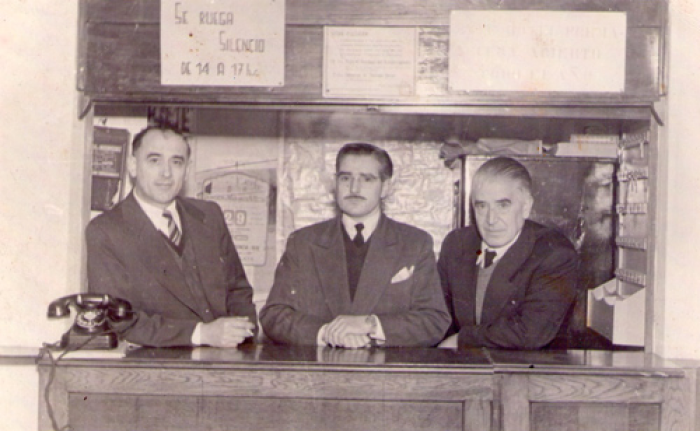 Conserjería Hotel Mendoza, Belgrano 2451, Mar del Plata. Sin fecha. Recuperada de http://www.lacapitalmdp.com/contenidos/fotosfamilia/fotos/8001Imagen 2Cadetes de hotel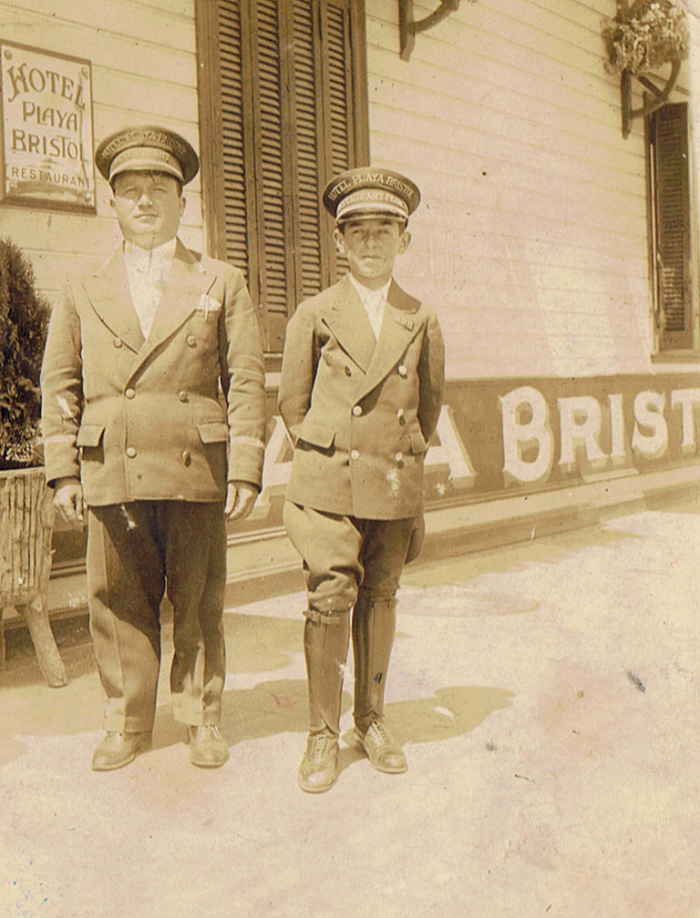 Cadetes Hotel Bristol. 1933. Recuperada de http://www.lacapitalmdp.com/contenidos/fotosfamilia/fotos/4155Imagen 3Cadetes de hotel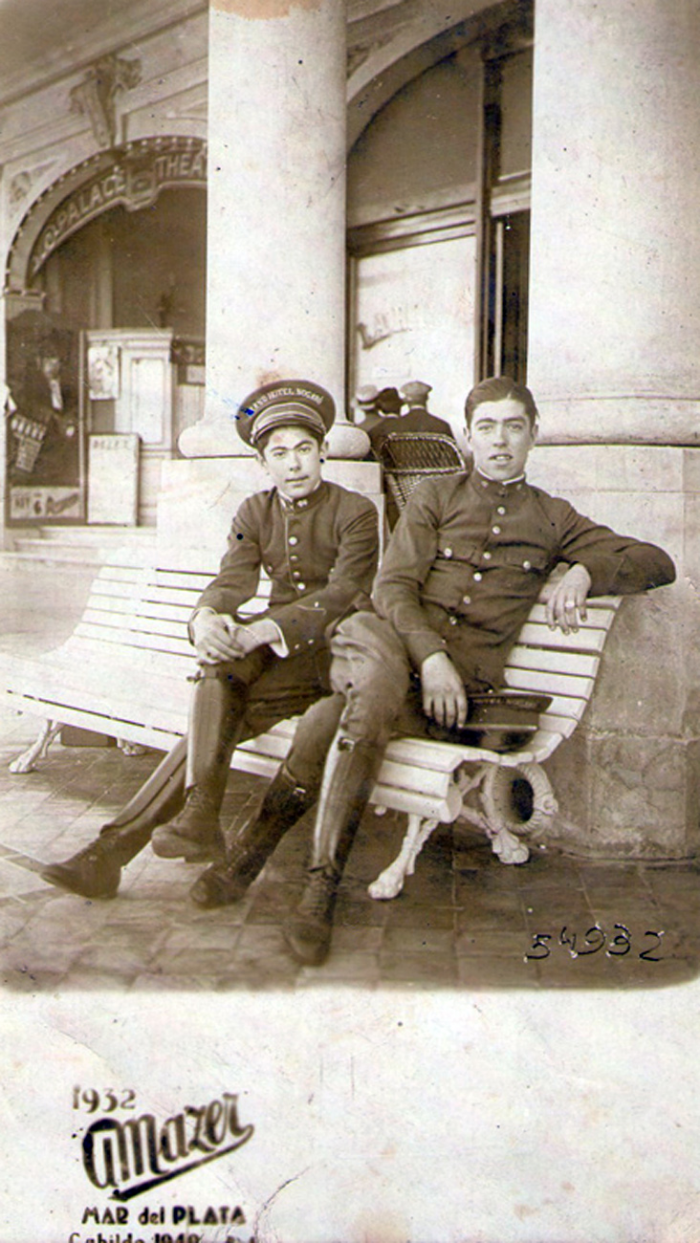 Cadetes Hotel Nogaró. C. 1930.Recuperada de http://www.lacapitalmdp.com/contenidos/fotosfamilia/fotos/7481Imagen 4Dibujo botones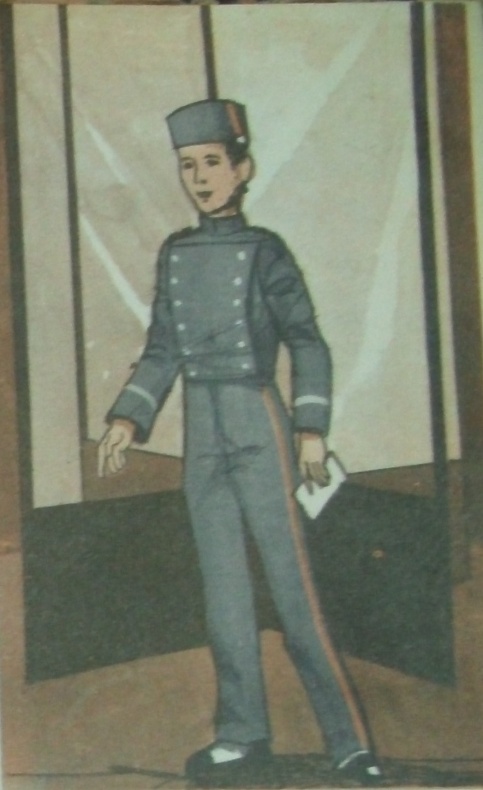 Dibujo de un botones. Hotelería y Turismo. Cuaderno de Orientación Profesional. Ed. Santilla, Buenos Aires, 1970.Imagen 5Dibujo telefonista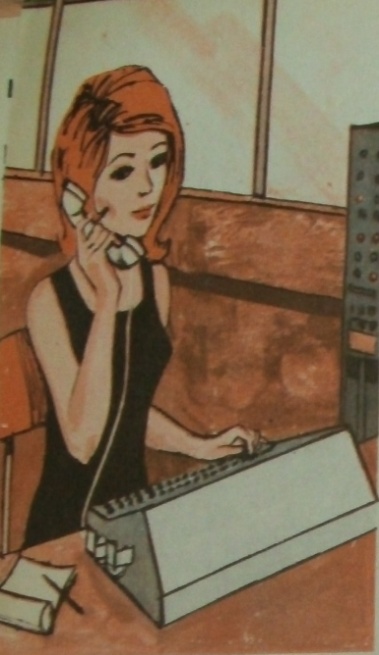 Dibujo de una telefonista. Hotelería y Turismo. Cuaderno de Orientación Profesional. Ed. Santilla, Buenos Aires, 1970.